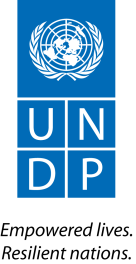 Back to Office ReportSubmitted by: Clea Paz-RiveraTitle: BTOR mission to Costa Rica Date submitted:  August 8, 2016Back to Office ReportSubmitted by: Clea Paz-RiveraTitle: BTOR mission to Costa Rica Date submitted:  August 8, 2016Back to Office ReportSubmitted by: Clea Paz-RiveraTitle: BTOR mission to Costa Rica Date submitted:  August 8, 20161. Practice area : BPPS1. Practice area : BPPS1. Practice area : BPPS1. Practice area : BPPS1. Practice area : BPPS2. Mission period (incl. of travel days) From : August 2 to: August 52. Mission period (incl. of travel days) From : August 2 to: August 52. Mission period (incl. of travel days) From : August 2 to: August 52. Mission period (incl. of travel days) From : August 2 to: August 52. Mission period (incl. of travel days) From : August 2 to: August 53. Type of mission: Official3. Type of mission: Official3. Type of mission: Official4. ClientsFONAFIFOUNDP Costa Rica4. ClientsFONAFIFOUNDP Costa Rica5. Purpose of mission Costa Rica has a second targeted support approved in July 2014, and in implementation until December 2016. The TS, at the request of FONAFIFO covered several areas of gaps of their REDD+ readiness process. FONAFIFO developed a first draft of its National REDD+ Strategy, which was included as part of the readiness preparation package presented to the FCPF. The mission had the purpose of: Review the latest version of Costa Rica´s National REDD+ strategy, following a theory of change approach in order to strengthen it and adequately integrate UN-REDD’s TS support to it.5. Purpose of mission Costa Rica has a second targeted support approved in July 2014, and in implementation until December 2016. The TS, at the request of FONAFIFO covered several areas of gaps of their REDD+ readiness process. FONAFIFO developed a first draft of its National REDD+ Strategy, which was included as part of the readiness preparation package presented to the FCPF. The mission had the purpose of: Review the latest version of Costa Rica´s National REDD+ strategy, following a theory of change approach in order to strengthen it and adequately integrate UN-REDD’s TS support to it.5. Purpose of mission Costa Rica has a second targeted support approved in July 2014, and in implementation until December 2016. The TS, at the request of FONAFIFO covered several areas of gaps of their REDD+ readiness process. FONAFIFO developed a first draft of its National REDD+ Strategy, which was included as part of the readiness preparation package presented to the FCPF. The mission had the purpose of: Review the latest version of Costa Rica´s National REDD+ strategy, following a theory of change approach in order to strengthen it and adequately integrate UN-REDD’s TS support to it.6. Documents, materials, resources Mission’s agendaNRS diagram6. Documents, materials, resources Mission’s agendaNRS diagram7. Mission members Carla Ramirez  (FAO); Clea Paz-Rivera (UNDP); Daniela Carrión (UNEP).7. Mission members Carla Ramirez  (FAO); Clea Paz-Rivera (UNDP); Daniela Carrión (UNEP).7. Mission members Carla Ramirez  (FAO); Clea Paz-Rivera (UNDP); Daniela Carrión (UNEP).8. CostsUS $8. CostsUS $9. Brief summary of the mission 9.a Findings.Despite Costa Rica’s progress on its REDD+ readiness process and advancing in the FCPF’s carbon fund by having its ERPD positively assessed by the technical advisory panel, the mission confirmed that there is still significant lack of clarity on drivers of deforestation/potential for increasing carbon’s stocks, and the sufficiency of the National REDD+ Strategy to address them.Hence, the mission was devoted to clarify the above mentioned elements, following a theory of change approach, in order to review the NRS, simplifying the PAMs and clearly linking them to the drivers of DD and potential for increasing carbon stocks.This exercise resulted in 5 priority PAMs:Promoting low-emission productive systemsStrengthening fire and land-use change prevention programs Restoring forest ecosystems and landscapesEnhancing incentives for conservation and SFM (PES program)Enabling PAMs related to strengthened capacities for command and control measures, NFSM, participation, and safeguards.While UN-REDD’s TS has produced interesting (although fragmented) results, these would only be fully integrated and applied once the NRS is revised9.b Results achieved (key outputs)Revised NRS PAM’s  agreed with FONAFIFO (see attached diagram)9.c Expected outcomes and impactsAs a result of this mission Costa Rica’s NRS was strengthened and clarify, which will allow them to scale-up the political support to it, and define the financial strategy for its full implementation9. Brief summary of the mission 9.a Findings.Despite Costa Rica’s progress on its REDD+ readiness process and advancing in the FCPF’s carbon fund by having its ERPD positively assessed by the technical advisory panel, the mission confirmed that there is still significant lack of clarity on drivers of deforestation/potential for increasing carbon’s stocks, and the sufficiency of the National REDD+ Strategy to address them.Hence, the mission was devoted to clarify the above mentioned elements, following a theory of change approach, in order to review the NRS, simplifying the PAMs and clearly linking them to the drivers of DD and potential for increasing carbon stocks.This exercise resulted in 5 priority PAMs:Promoting low-emission productive systemsStrengthening fire and land-use change prevention programs Restoring forest ecosystems and landscapesEnhancing incentives for conservation and SFM (PES program)Enabling PAMs related to strengthened capacities for command and control measures, NFSM, participation, and safeguards.While UN-REDD’s TS has produced interesting (although fragmented) results, these would only be fully integrated and applied once the NRS is revised9.b Results achieved (key outputs)Revised NRS PAM’s  agreed with FONAFIFO (see attached diagram)9.c Expected outcomes and impactsAs a result of this mission Costa Rica’s NRS was strengthened and clarify, which will allow them to scale-up the political support to it, and define the financial strategy for its full implementation9. Brief summary of the mission 9.a Findings.Despite Costa Rica’s progress on its REDD+ readiness process and advancing in the FCPF’s carbon fund by having its ERPD positively assessed by the technical advisory panel, the mission confirmed that there is still significant lack of clarity on drivers of deforestation/potential for increasing carbon’s stocks, and the sufficiency of the National REDD+ Strategy to address them.Hence, the mission was devoted to clarify the above mentioned elements, following a theory of change approach, in order to review the NRS, simplifying the PAMs and clearly linking them to the drivers of DD and potential for increasing carbon stocks.This exercise resulted in 5 priority PAMs:Promoting low-emission productive systemsStrengthening fire and land-use change prevention programs Restoring forest ecosystems and landscapesEnhancing incentives for conservation and SFM (PES program)Enabling PAMs related to strengthened capacities for command and control measures, NFSM, participation, and safeguards.While UN-REDD’s TS has produced interesting (although fragmented) results, these would only be fully integrated and applied once the NRS is revised9.b Results achieved (key outputs)Revised NRS PAM’s  agreed with FONAFIFO (see attached diagram)9.c Expected outcomes and impactsAs a result of this mission Costa Rica’s NRS was strengthened and clarify, which will allow them to scale-up the political support to it, and define the financial strategy for its full implementation9. Brief summary of the mission 9.a Findings.Despite Costa Rica’s progress on its REDD+ readiness process and advancing in the FCPF’s carbon fund by having its ERPD positively assessed by the technical advisory panel, the mission confirmed that there is still significant lack of clarity on drivers of deforestation/potential for increasing carbon’s stocks, and the sufficiency of the National REDD+ Strategy to address them.Hence, the mission was devoted to clarify the above mentioned elements, following a theory of change approach, in order to review the NRS, simplifying the PAMs and clearly linking them to the drivers of DD and potential for increasing carbon stocks.This exercise resulted in 5 priority PAMs:Promoting low-emission productive systemsStrengthening fire and land-use change prevention programs Restoring forest ecosystems and landscapesEnhancing incentives for conservation and SFM (PES program)Enabling PAMs related to strengthened capacities for command and control measures, NFSM, participation, and safeguards.While UN-REDD’s TS has produced interesting (although fragmented) results, these would only be fully integrated and applied once the NRS is revised9.b Results achieved (key outputs)Revised NRS PAM’s  agreed with FONAFIFO (see attached diagram)9.c Expected outcomes and impactsAs a result of this mission Costa Rica’s NRS was strengthened and clarify, which will allow them to scale-up the political support to it, and define the financial strategy for its full implementation9. Brief summary of the mission 9.a Findings.Despite Costa Rica’s progress on its REDD+ readiness process and advancing in the FCPF’s carbon fund by having its ERPD positively assessed by the technical advisory panel, the mission confirmed that there is still significant lack of clarity on drivers of deforestation/potential for increasing carbon’s stocks, and the sufficiency of the National REDD+ Strategy to address them.Hence, the mission was devoted to clarify the above mentioned elements, following a theory of change approach, in order to review the NRS, simplifying the PAMs and clearly linking them to the drivers of DD and potential for increasing carbon stocks.This exercise resulted in 5 priority PAMs:Promoting low-emission productive systemsStrengthening fire and land-use change prevention programs Restoring forest ecosystems and landscapesEnhancing incentives for conservation and SFM (PES program)Enabling PAMs related to strengthened capacities for command and control measures, NFSM, participation, and safeguards.While UN-REDD’s TS has produced interesting (although fragmented) results, these would only be fully integrated and applied once the NRS is revised9.b Results achieved (key outputs)Revised NRS PAM’s  agreed with FONAFIFO (see attached diagram)9.c Expected outcomes and impactsAs a result of this mission Costa Rica’s NRS was strengthened and clarify, which will allow them to scale-up the political support to it, and define the financial strategy for its full implementation10. Key counterpartsFONAFIFO REDD+ SecretariatUNDP CO10. Key counterpartsFONAFIFO REDD+ SecretariatUNDP CO10. Key counterpartsFONAFIFO REDD+ SecretariatUNDP CO10. Key counterpartsFONAFIFO REDD+ SecretariatUNDP CO10. Key counterpartsFONAFIFO REDD+ SecretariatUNDP CO11. Follow up action matrix11. Follow up action matrix11. Follow up action matrix11. Follow up action matrix11. Follow up action matrixAction to be takenBy whomBy whomBy whomExpected completion dateFinish the relationships in the NRS diagramFONAFIFO REDD+ SecretariatFONAFIFO REDD+ SecretariatFONAFIFO REDD+ Secretariat15/8/2016Present the proposed NRS revision to the head of FONAFIFO and the MinisterMaria Elena HerreraMaria Elena HerreraMaria Elena HerreraLast week of AugustRevise the work plan TS activities (emphasis on financial and NFMS support) to align them to the revised NRSCarla Ramírez, Daniela Carrión, Clea PazCarla Ramírez, Daniela Carrión, Clea PazCarla Ramírez, Daniela Carrión, Clea PazSecond week of September12. Distribution listUNDP CO: Kifah SasaUNDP-UN-REDD teamFAO, UNEP REDD+ focal point12. Distribution listUNDP CO: Kifah SasaUNDP-UN-REDD teamFAO, UNEP REDD+ focal point12. Distribution listUNDP CO: Kifah SasaUNDP-UN-REDD teamFAO, UNEP REDD+ focal point12. Distribution listUNDP CO: Kifah SasaUNDP-UN-REDD teamFAO, UNEP REDD+ focal point12. Distribution listUNDP CO: Kifah SasaUNDP-UN-REDD teamFAO, UNEP REDD+ focal point